معالي مدير الجامعة يستقبل منسوبي كلية التربية بالزلفي ويتسلم تقريرها السنوي     استقبل معالي مدير الجامعة الدكتور خالد بن سعد المقرن في مكتبه عميد ووكلاء ورؤساء أقسام كلية التربية بالزلفي، وفي بداية اللقاء رحب معاليه بقيادات الكلية الذين حضروا لإطلاع معاليه على أبرز إنجازات الكلية، ثم قدم عميد الكلية لمعاليه جزيل الشكر ووافر العرفان على الدعم الكبير الذي تلقاه الكلية؛ مما كان له الأثر البالغ في تنامي الكلية وانتظام عملها، وبعد ذلك قدم معاليه شكره لمنسوبي الكلية بعامة ولقياداتها خاصة على دقة المتابعة والاهتمام بشؤون الكلية في كافة مناشطها وفعالياتها، كما قدم شكره للعمل المنظم والاحترافية العالية والعمل الدؤوب بروح الفريق الواحد من الرجال والنساء في الكلية، وبين معاليه للحضور بأن الجامعة تفخر بإنجازات هذه الكلية التي دأبت على الإبداع والتميز، وبين لهم بأنه يتابع كل مناشط وفعاليات الكلية وهو في غاية الإعجاب بها، كما قدم معاليه العديد من التوجيهات واللفتات الأبوية التي أخذها الجميع بعين الاعتبار أثناء العمل، ومن أهمها الإخلاص في العمل، ومراعاة الله سبحانة وتعالى في كل تصرفاتنا، وأوصاهم بضرورة الإحسان إلى الناس وخدمتهم قدر الإمكان وأن ذلك من أشرف الأعمال التي يقوم بها الموظف في عمله.   وفي نهاية اللقاء قدم سعادة عميد الكلية د.عبدالله السويكت لمعاليه التقرير السنوي لإنجازات الكلية للعام الجامعي ( 1434/1435هـ) ، الذي تضمن نتاج عام دراسي حافل بالإنجاز والتميز، كما تم إطلاع معاليه على أبرز الإنجازات التي تمت منذ بدء العام الجامعي الجديد، في كافة وكالات الكلية وأقسامها الأكاديمية والإدارية، ومنها : تقدم الكلية للاعتماد الأكاديمي لثلاثة أقسام، واختيار الكلية ضمن الكليات المتقدمة للاعتماد المؤسسي، ونمو أعضاء هيئة التدريس الذي بلغ حوالي 241 عضواً، والاحتفال قبل أيام قليلة بترقية 11 عضواً في مختلف المراتب العلمية، وتميز مناشط الطلاب والطالبات على نحو مغاير لما تم في الأيام الماضية، ثم التقطت الصور التذكارية لهذه المناسبة , ثم  شكر الجميعُ معاليه على متابعته المستمرة لأداء الكلية، ودعمه المتواصل لمناشطها ، وتخصيصه من وقته الثمين في الاستقبال والتوجيه .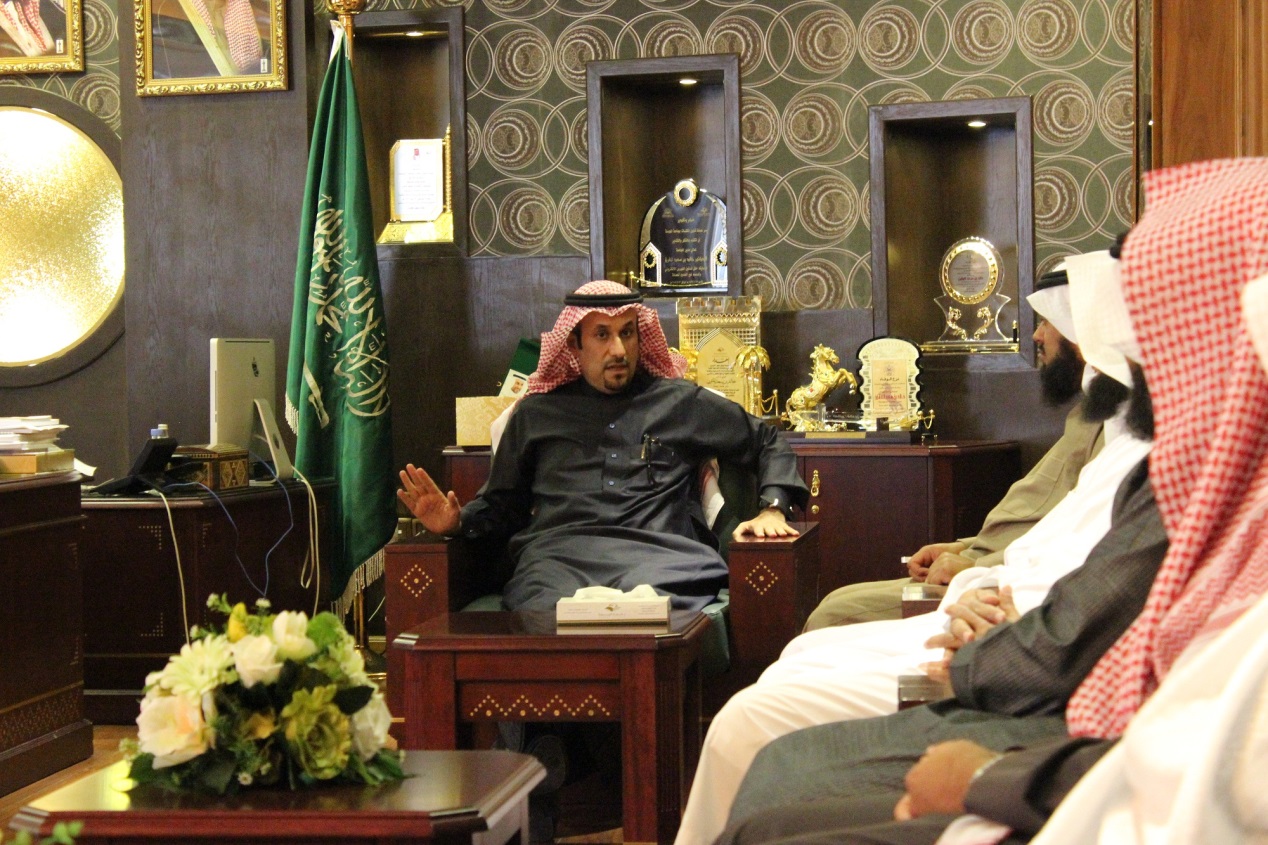 